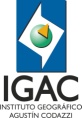 ENVÍO DE PAQUETESENVÍO DE PAQUETESENVÍO DE PAQUETESENVÍO DE PAQUETESENVÍO DE PAQUETESENVÍO DE PAQUETESENVÍO DE PAQUETESENVÍO DE PAQUETESENVÍO DE PAQUETESENVÍO DE PAQUETESENVÍO DE PAQUETESENVÍO DE PAQUETESENVÍO DE PAQUETESENVÍO DE PAQUETESENVÍO DE PAQUETESENVÍO DE PAQUETESFECHAFECHAENVÍO DE PAQUETESENVÍO DE PAQUETESENVÍO DE PAQUETESENVÍO DE PAQUETESENVÍO DE PAQUETESENVÍO DE PAQUETESENVÍO DE PAQUETESENVÍO DE PAQUETESENVÍO DE PAQUETESENVÍO DE PAQUETESENVÍO DE PAQUETESENVÍO DE PAQUETESENVÍO DE PAQUETESENVÍO DE PAQUETESENVÍO DE PAQUETESENVÍO DE PAQUETESAAAA-MM-DDAAAA-MM-DDGESTIÓN DOCUMENTALGESTIÓN DOCUMENTALGESTIÓN DOCUMENTALGESTIÓN DOCUMENTALGESTIÓN DOCUMENTALGESTIÓN DOCUMENTALGESTIÓN DOCUMENTALGESTIÓN DOCUMENTALGESTIÓN DOCUMENTALGESTIÓN DOCUMENTALGESTIÓN DOCUMENTALGESTIÓN DOCUMENTALGESTIÓN DOCUMENTALGESTIÓN DOCUMENTALGESTIÓN DOCUMENTALGESTIÓN DOCUMENTAL REMITENTE REMITENTESEDE CENTRALSEDE CENTRALSEDE CENTRALSEDE CENTRALSEDE CENTRALDIRECCIÓN TERRITORIALDependencia:Dependencia:Dependencia: REMITENTE REMITENTEDirección:Dirección:Dirección:Teléfono: REMITENTEDESTINATARIONombre:Nombre:Nombre:Nombre:DESTINATARIOCargo:Cargo:Cargo:Cargo:DESTINATARIOInstitución:Institución:Institución:Institución:DESTINATARIODirección: Dirección: Dirección: Dirección: DESTINATARIOTeléfono:Teléfono:Teléfono:Teléfono:Ciudad:DESTINATARION° Orden de paquete: N° Orden de paquete: N° Orden de paquete: N° Orden de paquete: N° Orden de paquete: N° Orden de paquete: N° Orden de paquete: N° Orden de paquete: N° de Comunicación:N° de Comunicación:Contenido:Contenido:Contenido:Peso en gramos:Peso en gramos:Peso en gramos:OBSERVACIONES:OBSERVACIONES:OBSERVACIONES:OBSERVACIONES:OBSERVACIONES:OBSERVACIONES:  REMITENTE  REMITENTE  REMITENTE  REMITENTE  REMITENTE  REMITENTE  REMITENTE  REMITENTE  REMITENTE  REMITENTE  REMITENTE  REMITENTE  REMITENTE  REMITENTENOMBRENOMBRENOMBRENOMBRENOMBRENOMBRENOMBREFIRMAFIRMAFIRMAGESTIÓN DOCUMENTALGESTIÓN DOCUMENTALGESTIÓN DOCUMENTALGESTIÓN DOCUMENTALGESTIÓN DOCUMENTALGESTIÓN DOCUMENTALGESTIÓN DOCUMENTALGESTIÓN DOCUMENTALGESTIÓN DOCUMENTALGESTIÓN DOCUMENTALGESTIÓN DOCUMENTALGESTIÓN DOCUMENTALGESTIÓN DOCUMENTALGESTIÓN DOCUMENTALFO-COR-PC02-01.V1FO-COR-PC02-01.V1FO-COR-PC02-01.V1FO-COR-PC02-01.V1FO-COR-PC02-01.V1FO-COR-PC02-01.V1ENVÍO DE PAQUETESENVÍO DE PAQUETESENVÍO DE PAQUETESENVÍO DE PAQUETESENVÍO DE PAQUETESENVÍO DE PAQUETESENVÍO DE PAQUETESENVÍO DE PAQUETESENVÍO DE PAQUETESENVÍO DE PAQUETESENVÍO DE PAQUETESENVÍO DE PAQUETESENVÍO DE PAQUETESENVÍO DE PAQUETESENVÍO DE PAQUETESENVÍO DE PAQUETESFECHAFECHAENVÍO DE PAQUETESENVÍO DE PAQUETESENVÍO DE PAQUETESENVÍO DE PAQUETESENVÍO DE PAQUETESENVÍO DE PAQUETESENVÍO DE PAQUETESENVÍO DE PAQUETESENVÍO DE PAQUETESENVÍO DE PAQUETESENVÍO DE PAQUETESENVÍO DE PAQUETESENVÍO DE PAQUETESENVÍO DE PAQUETESENVÍO DE PAQUETESENVÍO DE PAQUETESAAAA-MM-DDAAAA-MM-DDGESTIÓN DOCUMENTALGESTIÓN DOCUMENTALGESTIÓN DOCUMENTALGESTIÓN DOCUMENTALGESTIÓN DOCUMENTALGESTIÓN DOCUMENTALGESTIÓN DOCUMENTALGESTIÓN DOCUMENTALGESTIÓN DOCUMENTALGESTIÓN DOCUMENTALGESTIÓN DOCUMENTALGESTIÓN DOCUMENTALGESTIÓN DOCUMENTALGESTIÓN DOCUMENTALGESTIÓN DOCUMENTALGESTIÓN DOCUMENTAL REMITENTE REMITENTESEDE CENTRALSEDE CENTRALSEDE CENTRALSEDE CENTRALSEDE CENTRALDIRECCIÓN TERRITORIALDependencia:Dependencia:Dependencia: REMITENTE REMITENTEDirección:Dirección:Dirección:Teléfono: REMITENTEDESTINATARIONombre:Nombre:Nombre:Nombre:DESTINATARIOCargo:Cargo:Cargo:Cargo:DESTINATARIOInstitución:Institución:Institución:Institución:DESTINATARIODirección: Dirección: Dirección: Dirección: DESTINATARIOTeléfono:Teléfono:Teléfono:Teléfono:Ciudad:DESTINATARION° Orden de paquete: N° Orden de paquete: N° Orden de paquete: N° Orden de paquete: N° Orden de paquete: N° Orden de paquete: N° Orden de paquete: N° Orden de paquete: N° de Comunicación:N° de Comunicación:Contenido:Contenido:Contenido:Peso en gramos:Peso en gramos:Peso en gramos:OBSERVACIONES:OBSERVACIONES:OBSERVACIONES:OBSERVACIONES:OBSERVACIONES:OBSERVACIONES:  REMITENTE  REMITENTE  REMITENTE  REMITENTE  REMITENTE  REMITENTE  REMITENTE  REMITENTE  REMITENTE  REMITENTE  REMITENTE  REMITENTE  REMITENTE  REMITENTENOMBRENOMBRENOMBRENOMBRENOMBRENOMBRENOMBREFIRMAFIRMAFIRMAGESTIÓN DOCUMENTALGESTIÓN DOCUMENTALGESTIÓN DOCUMENTALGESTIÓN DOCUMENTALGESTIÓN DOCUMENTALGESTIÓN DOCUMENTALGESTIÓN DOCUMENTALGESTIÓN DOCUMENTALGESTIÓN DOCUMENTALGESTIÓN DOCUMENTALGESTIÓN DOCUMENTALGESTIÓN DOCUMENTALGESTIÓN DOCUMENTALGESTIÓN DOCUMENTALFO-COR-PC02-01.V1FO-COR-PC02-01.V1FO-COR-PC02-01.V1FO-COR-PC02-01.V1FO-COR-PC02-01.V1FO-COR-PC02-01.V1